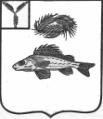 СОВЕТДЕКАБРИСТСКОГО МУНИЦИПАЛЬНОГО ОБРАЗОВАНИЯЕРШОВСКОГО РАЙОНА САРАТОВСКОЙ ОБЛАСТИРЕШЕНИЕот 27.04.2018 г.									№ 34-97«О внесении изменений и дополненийв решение Совета от 19.12.2016 г. № 8-29«Об утверждении Положения о денежномвознаграждении депутатов, членов выборныхорганов местного самоуправления,выборных должностных лиц местногосамоуправления, денежном содержании иразмерах оплаты труда муниципальныхслужащих Декабристского муниципальногообразования»»	В соответствии со ст. 37 ФЗ № 131-ФЗ «Об общих принципах организации местного самоуправления в РФ», руководствуясь Уставом Декабристского МО, Совет Декабристского МОРЕШИЛ:Внести в решение Совета Декабристского МО от 19.12.2016 г. № 8-29 «Об утверждении Положения о денежном вознаграждении депутатов, членов выборных органов местного самоуправления, выборных должностных лиц местного самоуправления, денежном содержании и размерах оплаты труда муниципальных служащих Декабристского муниципального образования»», а именно изложить п.п. 8.2. п. 8 Положения в новой редакции:«8.2. Ежемесячное денежное поощрение устанавливается в зависимости от группы должностей, в следующих размерах:- по высшим, главным и ведущим должностям муниципальной службы – 120% должностных оклада;- по старшим и младшим должностям муниципальной службы – от 180% до 200% должностного оклада;»Настоящее Решение вступает в силу с момента принятия.Глава Декабристского МО						/Полещук М.А./